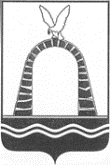 АДМИНИСТРАЦИЯ ГОРОДА БАТАЙСКАПОСТАНОВЛЕНИЕот 11.11.2022 № 671г. БатайскО внесении изменений в постановлениеАдминистрации города Батайска от 06.06.2018 № 870 «О формировании фонда капитального ремонта на счете регионального оператора»Во исполнение постановления Правительства Ростовской области от 28.10.2019 № 767 «О внесении изменений в постановление Правительства Ростовской области от 26.12.2013 № 803», руководствуясь Уставом муниципального образования «Город Батайск», Администрация города Батайска постановляет:1. Внести изменения в постановление Администрации города Батайска от 06.06.23018 № 870 «О формировании фонда капитального ремонта на счете регионального оператора» включив в перечень многоквартирных домов, которые формируют фонд капитального ремонта на счете регионального оператора, многоквартирные дома согласно приложению к настоящему постановлению.2. Направить надлежащим образом заверенную копию настоящего постановления региональному оператору — некоммерческой организации «Ростовский областной фонд содействия капитальному ремонту». 3. Настоящее постановление вступает в силу со дня его официального опубликования.4. Контроль за исполнением настоящего постановления возложить на заместителя главы Администрации города Батайска по жилищно–коммунальному хозяйству Шевченко А.А.Глава Администрации города Батайска                                                                                  Р.П. ВолошинПостановление вносит	Управление жилищно-коммунальногохозяйства города БатайскаПЕРЕЧЕНЬмногоквартирных домов Начальник общего отделаАдминистрации города Батайска					   В.С. МирошниковаПриложениек постановлениюАдминистрации города Батайскаот 11.11.2022 № 671о№ п/пАдрес многоквартирного домаМуниципальное образование «Город Батайск»Муниципальное образование «Город Батайск»г. Батайск, ул. Артемовская, д. 142Г корпус 5г. Батайск, ул. Артемовская, д. 142Г корпус 4г. Батайск, ул. Половинко, д. 280/3 корпус 2г. Батайск, ул. Гастелло, д. 4Бг. Батайск, ул. ш. Западное, д. 17г. Батайск, ул. Ушинского, д. 65г. Батайск, ул. Артемовская, д. 146В корп. 6г. Батайск, ул. Артемовская, д. 146В корп. 7г. Батайск, ул. Котова, д. 4 корп. 1г. Батайск, ул. Котова, д. 4 корп. 2